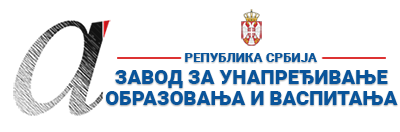 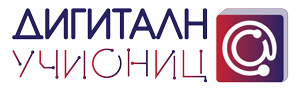 ПРИПРЕМА ЗА ЧАС*Уз припрему за час пожељно је приложити и презентацију коришћену за реализацију часа (уколико је презентација коришћена). Презентација се може урадити у било ком софтверу за израду презентација (PowerPoint, Google Slide, Prezi, Zoho Show, Sway, Canva или било који други). Уколико је презентација урађена у онлајн апликацији, доставља се тако што се линк ка презентацији наводи у обрасцу у реду „13. Линкови“.**Ред „14. Начини провере остварености исхода“ и „15. Оквир за преиспитивање оствареног часа“ се попуњава ако је час реализован.***Уколико наставник жели у припрему за час може уврстити и додатне описе (нпр. стандарди, кључни појмови, корелација, међупредметне компетенције и сл.). Ове описе навести на крају припреме (после реда 15.) додавањем нових редова у табелу.****НАЈКВАЛИТЕТНИЈЕ ПРИПРЕМЕ ЗА ЧАС БИЋЕ ПОСТАВЉЕНЕ У БАЗУ РАДОВА НА САЈТУ ПРОЈЕКТАhttps://digitalnaucionica.edu.rs/1. ШколаОШ „Олга Милошевић“МестоСмедеевска ПаланкаСмедеевска ПаланкаСмедеевска Паланка2. Наставник(име и презиме)Радунка СтојковићРадунка СтојковићРадунка СтојковићРадунка СтојковићРадунка Стојковић3. Предмет:Свет око насСвет око насСвет око насРазред1/14. Наставна тема - модул:Ја и другиЈа и другиЈа и другиЈа и другиЈа и други5. Наставна јединица:Опасности у кућиОпасности у кућиОпасности у кућиОпасности у кућиОпасности у кући6. Циљ наставне јединице:Подстицање и развијање одговорног понашањаПроширивање знања о уређајима у дому и начинима њихове правилне употребеУсвајање знања о понашању и поступцима које треба предузети у опасним ситуацијама које се могу десити у домуПрепознавање опасних ситуација и васпитавање ученика за превенцију и правилно понашање у датим ситуацијамаРазвијање одговорног односа према себи и окружењуРазвијање техника сазнајног процеса: посматрање, уочавање, упоређивање, слободно исказивање својих запажањаУсвајање знања о понашању и поступцима које треба предузети у опасним ситуацијама које се могу десити у домуПрепознавање опасних ситуација и васпитавање ученика за превенцију и правилно понашање у датим ситуацијамаРазвијање одговорног односа према себи и окружењуРазвијање техника сазнајног процеса: посматрање, уочавање, упоређивање, слободно исказивање својих запажањаПодстицање и развијање одговорног понашањаПроширивање знања о уређајима у дому и начинима њихове правилне употребеУсвајање знања о понашању и поступцима које треба предузети у опасним ситуацијама које се могу десити у домуПрепознавање опасних ситуација и васпитавање ученика за превенцију и правилно понашање у датим ситуацијамаРазвијање одговорног односа према себи и окружењуРазвијање техника сазнајног процеса: посматрање, уочавање, упоређивање, слободно исказивање својих запажањаУсвајање знања о понашању и поступцима које треба предузети у опасним ситуацијама које се могу десити у домуПрепознавање опасних ситуација и васпитавање ученика за превенцију и правилно понашање у датим ситуацијамаРазвијање одговорног односа према себи и окружењуРазвијање техника сазнајног процеса: посматрање, уочавање, упоређивање, слободно исказивање својих запажањаПодстицање и развијање одговорног понашањаПроширивање знања о уређајима у дому и начинима њихове правилне употребеУсвајање знања о понашању и поступцима које треба предузети у опасним ситуацијама које се могу десити у домуПрепознавање опасних ситуација и васпитавање ученика за превенцију и правилно понашање у датим ситуацијамаРазвијање одговорног односа према себи и окружењуРазвијање техника сазнајног процеса: посматрање, уочавање, упоређивање, слободно исказивање својих запажањаУсвајање знања о понашању и поступцима које треба предузети у опасним ситуацијама које се могу десити у домуПрепознавање опасних ситуација и васпитавање ученика за превенцију и правилно понашање у датим ситуацијамаРазвијање одговорног односа према себи и окружењуРазвијање техника сазнајног процеса: посматрање, уочавање, упоређивање, слободно исказивање својих запажањаПодстицање и развијање одговорног понашањаПроширивање знања о уређајима у дому и начинима њихове правилне употребеУсвајање знања о понашању и поступцима које треба предузети у опасним ситуацијама које се могу десити у домуПрепознавање опасних ситуација и васпитавање ученика за превенцију и правилно понашање у датим ситуацијамаРазвијање одговорног односа према себи и окружењуРазвијање техника сазнајног процеса: посматрање, уочавање, упоређивање, слободно исказивање својих запажањаУсвајање знања о понашању и поступцима које треба предузети у опасним ситуацијама које се могу десити у домуПрепознавање опасних ситуација и васпитавање ученика за превенцију и правилно понашање у датим ситуацијамаРазвијање одговорног односа према себи и окружењуРазвијање техника сазнајног процеса: посматрање, уочавање, упоређивање, слободно исказивање својих запажањаПодстицање и развијање одговорног понашањаПроширивање знања о уређајима у дому и начинима њихове правилне употребеУсвајање знања о понашању и поступцима које треба предузети у опасним ситуацијама које се могу десити у домуПрепознавање опасних ситуација и васпитавање ученика за превенцију и правилно понашање у датим ситуацијамаРазвијање одговорног односа према себи и окружењуРазвијање техника сазнајног процеса: посматрање, уочавање, упоређивање, слободно исказивање својих запажањаУсвајање знања о понашању и поступцима које треба предузети у опасним ситуацијама које се могу десити у домуПрепознавање опасних ситуација и васпитавање ученика за превенцију и правилно понашање у датим ситуацијамаРазвијање одговорног односа према себи и окружењуРазвијање техника сазнајног процеса: посматрање, уочавање, упоређивање, слободно исказивање својих запажања7. Очекивани исходи:Ученик би требало да:чува своју, школску и имовину других;прати инструкције одраслих у опасним ситуацијама: поплава, земљотрес, пожар;својим речима опише пример неке опасне ситуације из свог непосредног окружења.Ученик би требало да:чува своју, школску и имовину других;прати инструкције одраслих у опасним ситуацијама: поплава, земљотрес, пожар;својим речима опише пример неке опасне ситуације из свог непосредног окружења.Ученик би требало да:чува своју, школску и имовину других;прати инструкције одраслих у опасним ситуацијама: поплава, земљотрес, пожар;својим речима опише пример неке опасне ситуације из свог непосредног окружења.Ученик би требало да:чува своју, школску и имовину других;прати инструкције одраслих у опасним ситуацијама: поплава, земљотрес, пожар;својим речима опише пример неке опасне ситуације из свог непосредног окружења.Ученик би требало да:чува своју, школску и имовину других;прати инструкције одраслих у опасним ситуацијама: поплава, земљотрес, пожар;својим речима опише пример неке опасне ситуације из свог непосредног окружења.8. Методе рада:Метода усменог излагања, метода разговора, метода рада на тексту, метода илустрације, хеуристичка метода, игровне активности, метода драматизацијеМетода усменог излагања, метода разговора, метода рада на тексту, метода илустрације, хеуристичка метода, игровне активности, метода драматизацијеМетода усменог излагања, метода разговора, метода рада на тексту, метода илустрације, хеуристичка метода, игровне активности, метода драматизацијеМетода усменог излагања, метода разговора, метода рада на тексту, метода илустрације, хеуристичка метода, игровне активности, метода драматизацијеМетода усменог излагања, метода разговора, метода рада на тексту, метода илустрације, хеуристичка метода, игровне активности, метода драматизације9. Облици рада:Фронтални, индивидуални, групни рад,рад у паруФронтални, индивидуални, групни рад,рад у паруФронтални, индивидуални, групни рад,рад у паруФронтални, индивидуални, групни рад,рад у паруФронтални, индивидуални, групни рад,рад у пару10. Потребна опрема / услови / наставна средства за реализацију часаСвет око нас уџбеник за 1.разред, Свет око нас радна свеска за 1.разред,мултимедијални садржај у PDF, свеска, табла, кредаСвет око нас уџбеник за 1.разред, Свет око нас радна свеска за 1.разред,мултимедијални садржај у PDF, свеска, табла, кредаСвет око нас уџбеник за 1.разред, Свет око нас радна свеска за 1.разред,мултимедијални садржај у PDF, свеска, табла, кредаСвет око нас уџбеник за 1.разред, Свет око нас радна свеска за 1.разред,мултимедијални садржај у PDF, свеска, табла, кредаСвет око нас уџбеник за 1.разред, Свет око нас радна свеска за 1.разред,мултимедијални садржај у PDF, свеска, табла, креда11. Дигитални образовни материјали / дигитални уџбеници коришћени за реализацију часаСвет око нас 1, уџбеник, Нови Логос, PDFСвет око нас 1, уџбеник, Нови Логос, PDFСвет око нас 1, уџбеник, Нови Логос, PDFСвет око нас 1, уџбеник, Нови Логос, PDFСвет око нас 1, уџбеник, Нови Логос, PDFПланиране активности наставникаПланиране активности ученикаПланиране активности ученикаПланиране активности ученикаПланиране активности ученика12.1. Уводни део часа Уводна игра – Наброј што више предмета у кући (посуда,апарата,алата..)Наставник даје налог, прикупља информације и групише их записивање на таблиИстиче циљ часа- какве све опасности нам прете у кући и на који начин се можемо од њих заштитити.Ученици набрајају предмете у кући (посуде,апарати,алати..), помажу у груписању информацијаУченици набрајају предмете у кући (посуде,апарати,алати..), помажу у груписању информацијаУченици набрајају предмете у кући (посуде,апарати,алати..), помажу у груписању информацијаУченици набрајају предмете у кући (посуде,апарати,алати..), помажу у груписању информација12.2. Средишњи део часаУчитељ упућује ученике да погледају слике у Уџбенику на 31. и 32. страниНа основу материјала дигиталног уџбеника учитељ води разговор са ученицима о опасностима  које нам прете од: струје, воде, ватре, средстава за чишћење, алата и лекова.Води дискусију о могућим опасностима у кући.Разговор о опасности од ел.струје и знацима упозорења.Дискусија – поступање у опасним ситуацијама –у одређеним ситуацијама кога позвати,на који број и зашто су ови бројеви бесплатни...Пуштање кратког филма „Безбедност деце у кући“ са циљем препознавања опасних ситуација .Даје налог за проверу усвојености градива кроз дигитални уџбеник.Ученици гледају слике у Уџбенику на 31. и 32. страни и анализирају их.Ученици на основу дигиталног материјала истичу могуће опасности у кући.Ученици дискутују о сликама дигиталног уџбеника,кликом на слику добијају поруку и изводе закључак.Уочавају и препознају знаке упозорења за опасностод ел.струје.Учествују у дискусији о поступањима у опасним ситуацијама,раде задатке дигиталног уџбеника на интерактивној таблиГледају филм о безбедности деце у кући и коментаришу га .Проверавају шта су усвојили кроз дигитални материјал – означавају на слици предмете које не смеју да користе без присуства одраслих, повезују број телефона са службама које пружају помоћ у опасним ситуацијамаУченици гледају слике у Уџбенику на 31. и 32. страни и анализирају их.Ученици на основу дигиталног материјала истичу могуће опасности у кући.Ученици дискутују о сликама дигиталног уџбеника,кликом на слику добијају поруку и изводе закључак.Уочавају и препознају знаке упозорења за опасностод ел.струје.Учествују у дискусији о поступањима у опасним ситуацијама,раде задатке дигиталног уџбеника на интерактивној таблиГледају филм о безбедности деце у кући и коментаришу га .Проверавају шта су усвојили кроз дигитални материјал – означавају на слици предмете које не смеју да користе без присуства одраслих, повезују број телефона са службама које пружају помоћ у опасним ситуацијамаУченици гледају слике у Уџбенику на 31. и 32. страни и анализирају их.Ученици на основу дигиталног материјала истичу могуће опасности у кући.Ученици дискутују о сликама дигиталног уџбеника,кликом на слику добијају поруку и изводе закључак.Уочавају и препознају знаке упозорења за опасностод ел.струје.Учествују у дискусији о поступањима у опасним ситуацијама,раде задатке дигиталног уџбеника на интерактивној таблиГледају филм о безбедности деце у кући и коментаришу га .Проверавају шта су усвојили кроз дигитални материјал – означавају на слици предмете које не смеју да користе без присуства одраслих, повезују број телефона са службама које пружају помоћ у опасним ситуацијамаУченици гледају слике у Уџбенику на 31. и 32. страни и анализирају их.Ученици на основу дигиталног материјала истичу могуће опасности у кући.Ученици дискутују о сликама дигиталног уџбеника,кликом на слику добијају поруку и изводе закључак.Уочавају и препознају знаке упозорења за опасностод ел.струје.Учествују у дискусији о поступањима у опасним ситуацијама,раде задатке дигиталног уџбеника на интерактивној таблиГледају филм о безбедности деце у кући и коментаришу га .Проверавају шта су усвојили кроз дигитални материјал – означавају на слици предмете које не смеју да користе без присуства одраслих, повезују број телефона са службама које пружају помоћ у опасним ситуацијама12.3. Завршни део часаДели ученике у 4 групе и даје задатак за групе - Да ли си се некад нашао/нашла у некој опасној ситуацији у кући? Испричај другарима шта се догодило и како се завршило, а потом са другарима одглуми дату ситуацију.Презентовање рада група - Драматизација одређене опасности у кућиПрезентовање рада група - Драматизација одређене опасности у кућиПрезентовање рада група - Драматизација одређене опасности у кућиПрезентовање рада група - Драматизација одређене опасности у кући13. Линкови ка презентацији уколико је она урађена у онлајн алату ка дигиталном образовном садржају уколико је доступан на интернету ка свим осталим онлајн садржајима који дају увид у припрему за час и његову реализацијуhttps://www.eucionica.rs/lesson/view/5993685496889344/next/~courses~5701908975058944https://www.youtube.com/watch?v=8lwDd5-oBQMhttps://www.eucionica.rs/lesson/view/5993685496889344/next/~courses~5701908975058944https://www.youtube.com/watch?v=8lwDd5-oBQMhttps://www.eucionica.rs/lesson/view/5993685496889344/next/~courses~5701908975058944https://www.youtube.com/watch?v=8lwDd5-oBQMhttps://www.eucionica.rs/lesson/view/5993685496889344/next/~courses~5701908975058944https://www.youtube.com/watch?v=8lwDd5-oBQMhttps://www.eucionica.rs/lesson/view/5993685496889344/next/~courses~5701908975058944https://www.youtube.com/watch?v=8lwDd5-oBQM14. Начини провере остварености исхода15. Оквир за преиспитивање оствареног часа: планирани начини провере остварености исхода;избор активности;одступања/потешкоће приликом остваривања планираног. Шта бих  променио/ла, другачије урадио/ла?